			             BAPTISM ENROLMENT FORM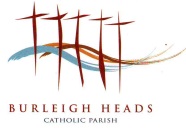 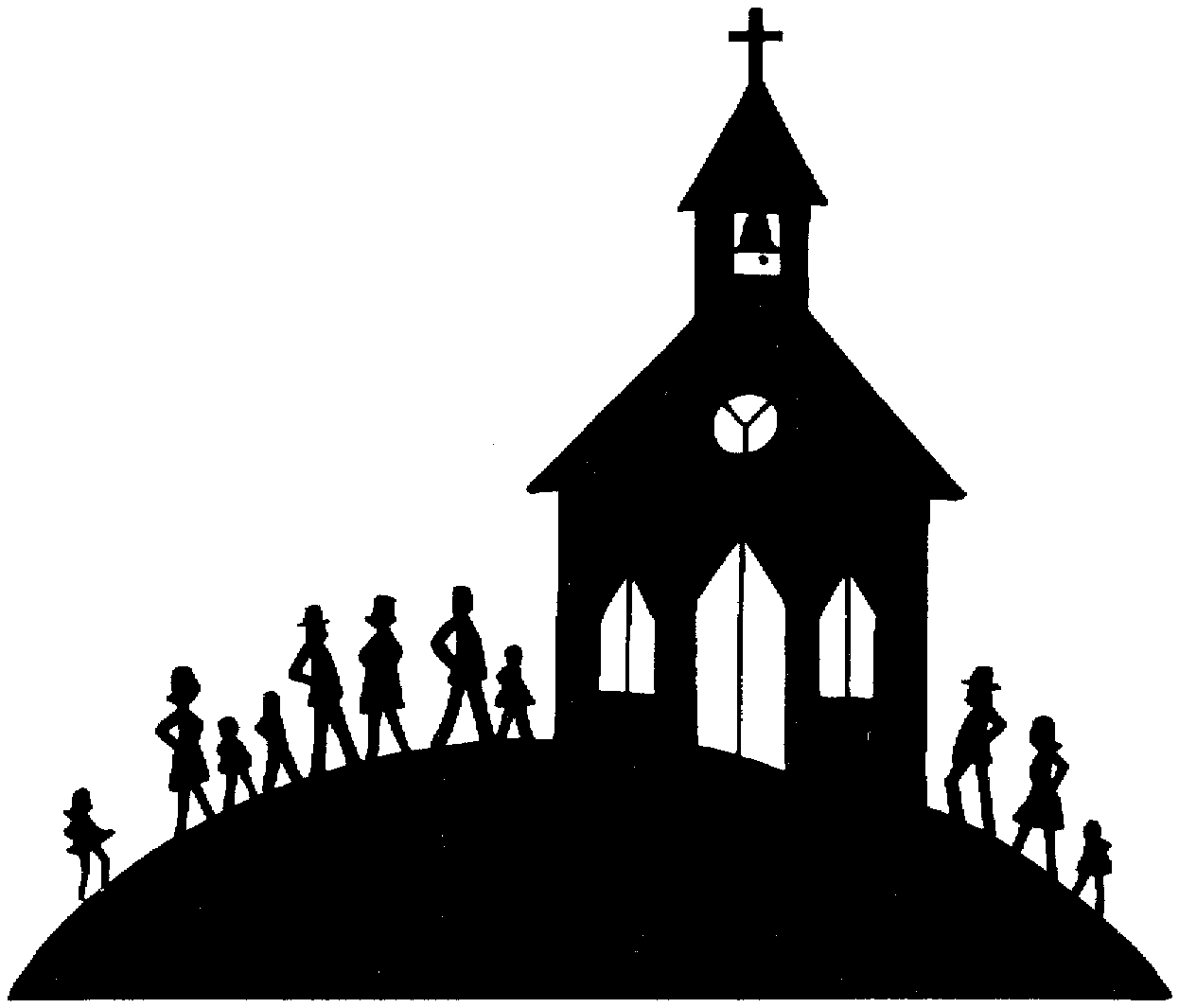 NECESSARY DOCUMENTATION TO BE COMPILED AND RETURNED TOGETHER (pa.burleigh@bne.catholic.net.au):ENROLMENT FORM (filled out)CHILD’S BIRTH CERTIFICATEALL LISTED GODPARENT’S CONFIRMATION CERTIFICATE(S) ALL LISTED CHRISTIAN WITNESS’ BAPTISM CERTIFICATE(S)PROOF OF PAYMENT OF CONTRIBUTIONPrivacy      The privacy of all individuals is important to the Burleigh Heads Catholic Parish and we are committed to protecting all personal information we collect and hold. Our Privacy Policy is available at www.burleighheadscatholic.com.au or on request from the Parish Office.Privacy Collection Statement         The parishes, schools and agencies of the Archdiocese of Brisbane (we, us or our) may collect, use and disclose personal information about you. We collect personal information directly from you and may also collect personal information passively through our website. We collect your personal information to fulfil the mission and directions of our organisation, to administer the sacraments and provide pastoral care to you, to provide you with other services you are seeking, to communicate with you about the services we offer, to solicit donations and to comply with our legal and regulatory requirements. If the personal information you provide is incomplete or inaccurate, we may not be able to provide you with the services or products you seek. We may disclose personal information about you to our parishes, schools and agencies and service providers who assist us in operating our organisation.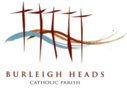 BAPTISM ENROLMENT FORMThis process follows the Rite of Baptism for Children and the Sacramental Policy of the Archdiocese of Brisbane.Please read the following information carefully before submitting this form. Readiness of parents to commit to raising their child in the faith of the Church is at the discretion of the Parish Priest in consultation with the Parish Team. Contribution       Attach Receipt of ContributionA contribution of $100 is asked to cover cost of administration and operation of the parish.  For two children the contribution is $150 for both children. Direct Debit Banking details are:    BSB:  064 786       Ac No.  100010144         A/c Name:  Burleigh Parish        Reference Child’s Surname/Baptism     Please provide a copy of the Proof of Payment to the Parish Office.If you prefer to pay by Credit Card:	     Visa / MasterCard	⃣    ⃣    ⃣    ⃣      ⃣    ⃣    ⃣    ⃣      ⃣    ⃣    ⃣    ⃣      ⃣    ⃣    ⃣    ⃣      	Exp ……/……	Code  __  __  __	Name on card ………………………………………………………………………………... 	Signature …………………………………………………………………….Return of paperworkPlease submit this completed enrolment form compiled together with copies of all necessary documents, and proof of payment of contribution to: pa.burleigh@bne.catholic.net.auNext StepParent’s Baptism Preparation Session/ or, child-age equivalent preparation, is necessary to complete following the submission of this form, and prior to booking your child’s baptism.  Once all forms are received this meeting can be organised.  At this meeting the date of Baptism will be confirmed. Child’s Full Name:  ___________________________________________________________________________________________Date of Child’s Birth: 	_____/_____/_____ Place of Child’s Birth:   __________________________   Attach Copy of Birth Certificate Mother’s InformationMother’s Full Name: 	      ____________________________________________________	Religion:  __________________Mother’s Maiden Name:   ____________________________________________________Residential Address: 	________________________________________________________________________________________Contact Number:	_____________________________________Email:                                     _______________________________________________________Father’s InformationFather’s Full Name:     	_______________________________________________________              Religion:  __________________Residential Address: 	________________________________________________________________________________________Contact Number:	_____________________________________Email:                             _______________________________________________________ Please tick if you are not willing to receive future correspondence regarding other events occurring in the parishSPONSORS  At least (1) fully initiated Catholic Godparent is necessary and Confirmation Certificate attached, other Catholic Godparents must have Baptism Certificate Attached.  Any Christian Witness nominated must be baptised into a recognised mainstream Christian Church and Certificate attached.CATHOLIC GODPARENT (aged 16 years +) Name: _______________________________________ Attach Confirmation Certificate CATHOLIC GODPARENT (aged 16 years +) Name: ______________________________________   Attach Confirmation or Baptism Certificate CATHOLIC GODPARENT (aged 16 years +) Name: ______________________________________ Attach Confirmation or Baptism CertificateCATHOLIC GODPARENT (aged 16 years +) Name: ______________________________________ Attach Confirmation or Baptism CertificateCHRISTIAN WITNESS [If baptised other Christian] Name: ___________________________ Church: _______________ Attach Baptism Certificate   CHRISTIAN WITNESS [If baptised other Christian] Name: ___________________________ Church: _______________  Attach Baptism Certificate   I hereby give consent for the child to be admitted to the Sacraments of the Catholic Church Mother’s Signature: 	___________________________________________	Date:   _____/_____/_____Father’s Signature: 	___________________________________________	Date:   _____/_____/_____Family Law Issues - Biological Parental Authority for Children to receive the SacramentsIF THIS APPLIES TO YOUR SITUATION THIS MUST BE SIGNED BY BOTH PARENTS AS PER ABOVEA copy of any Court Orders concerning residence arrangements for the child, time spent by the child with either parent, or parenting issues must be supplied with this enrolment form.Are there any such Orders?  Yes / No	If ‘Yes’, has a copy of every such Order been attached to this form?  Yes / No  [OFFICE USE ONLY][OFFICE USE ONLY][OFFICE USE ONLY][OFFICE USE ONLY][OFFICE USE ONLY][OFFICE USE ONLY][OFFICE USE ONLY][OFFICE USE ONLY][OFFICE USE ONLY][OFFICE USE ONLY][OFFICE USE ONLY][OFFICE USE ONLY]Baptism Prep MeetingBaptism Prep MeetingBaptism Prep MeetingDate of Baptism ChurchChurchChurchChurchChurchTimeContribution ReceivedContribution ReceivedDate:Date:Confirmation Email SentConfirmation Email SentConfirmation Email SentConfirmation Email SentRegister:PACS:PACS: